Вопросы к тестовым заданиям для 5-7 классов по правилам использования автомототранспортных средств, квадроциклов.1.   Необходимо ли водительское удостоверение для управления квадроциклом? А) нетБ) да В) пройти специализированное обучение и получить удостоверение тракториста – машиниста2. С какого возраста разрешено управление мототранспортными средствами, при наличии водительского удостоверения (мопед,  скутер)?А) 14 летБ) 18 лет В) 16 лет3. Как должен поступить человек перед тем, как управлять мототранспортом? Укажи последовательность буквами:А) получить удостоверение на право управленияБ) пройти специализированное обучение в автошколеВ) пройти медицинскую комиссиюГ) сдать теоретический экзамен по ПДДД) сдать практический государственный экзамен в ГИБДДОтвет: БВГДА4. С какого возраста наступает административная ответственность за нарушения ПДД РФ?А) 14 летБ) 18 лет В) 16 лет5. Обязанность пассажира мотоцикла с 12 лет.  Выберете правильный ответ.А) Иметь при себе паспорт. Б) Быть в застегнутом мотошлеме. В) Иметь при себе аптечку.6. Устройство для остановки квадроцикла.  Выберете правильный ответ.А) Газ  Б) Сцепление  В) ТормозКаким из предложенных вариантов транспортных средств разрешено управлять несовершеннолетнему в возрасте 12 лет?	А) Мопедом - по дорогам общего пользования	Б) Велосипедом - только по тротуарам, пешеходным, велосипедным и велопешеходным дорожкам, а также в пределах пешеходных зон 	В) Мотороллером - только на закрытых площадках, при сопровождении взрослого человека8. С какого возраста можно быть пассажиром на заднем сидении мотоцикла?А) с 14 летБ) с 10 летВ) с 12 летВопросы к тестовым заданиям для 8-11 классов по правилам использования автомототранспортных средств, квадроциклов. На картинке изображена ситуация. Как поступить водителю ТС?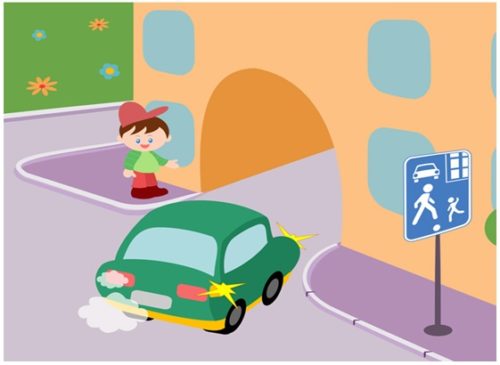 А) Пропустить пешеходаБ) Проехать, не обращая внимания на пешеходаВ) Пешеход обязан пропустить транспортное средствоДля управления квадроциклом необходимо получить удостоверение тракториста-машиниста? А) на категорию «В»Б) на категорию «А»В) на категорию «А1»Как должен поступить человек перед тем, как управлять автомототранспортом? Укажи последовательность буквами:А) получить удостоверение на право управленияБ) пройти специализированное обучение в автошколеВ) пройти медицинскую комиссию по установленной формеГ) сдать теоретический экзамен по ПДДД) сдать практический государственный экзамен в ГИБДДОтвет: БВГДАС какого возраста наступает административная ответственность за нарушения ПДД РФ?    А) 14 лет         Б) 18 лет          В) 16 лет5. В каком возрасте возможно получение водительского удостоверения категории «М»? Выберете правильный ответ.А) с 14 лет Б) 18 лет В) с 16 лет. 6. Какая ответственность наступает за повторное управление транспортным средством в состоянии опьянения.  Выберете правильный ответ.А) Административная.  Б) Уголовная.7. Какая административная ответственность предусмотрена за управление мопедом, не имея водительского удостоверения категории «М».  Выберете правильный ответ.А) Штраф в размере 1000 рублей.  Б) Штраф в размере 5000 рублей.В) Штраф в размере от 5000 до15000 рублей.8.С какого возраста наступает административная ответственность за управление автотранспортными средствами, не имея на то права управления?
 А) с 16 лет
 Б)  с 18 лет
 В) с 14 лет9.        С какого возраста можно начинать управлять мопедом или мотоциклом мощностью до 125 куб. см?А) К управлению мопедами и мотоциклами с двигателями небольшого объема допускаются лица, достигшие 16 лет.Б) К управлению мопедами и мотоциклами с двигателями небольшого объема допускаются лица, достигшие 18 лет.В) К управлению мопедами и мотоциклами с двигателями небольшого объема допускаются лица, достигшие 14 лет.10. Имея водительское удостоверение категории «М», 16-летний подросток, при управлении мопедом не справился с управлением и допустил наезд на пешехода, двигавшегося навстречу движению транспортных средств, при отсутствии тротуара. Пешеход погиб. Какая ответственность наступает для несовершеннолетнего при совершении данного деяния? А) Уголовная ответственность.Б) Административная ответственность.11. Может ли лицо, получившее водительское удостоверение любой категории менее года назад перевозить пассажиров на мопеде?А)  Может.Б)  Нет,  не может. Перевозка людей на мопеде должна осуществляться водителем, имеющим водительское удостоверение на право управления транспортными средствами любой категории в течение 2 и более лет.